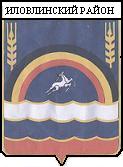            АДМИНИСТРАЦИЯ ИЛОВЛИНСКОГО МУНИЦИПАЛЬНОГО РАЙОНА ВОЛГОГРАДСКОЙ ОБЛАСТИ П О С Т А Н О В Л Е Н И Еот 22.10.2019 г.         № 706                                                              О внесении изменений в   муниципальную  программу  «Развитие  и  поддержка  малого   и  среднего предпринимательства в  Иловлинском   муниципальном   районе Волгоградской области   на   2017 - 2019 годы», утвержденную постановлением администрации Иловлинского муниципального района от 28.11.2016 года № 923 «Развитие  и  поддержка  малого   и  среднего предпринимательства в  Иловлинском   муниципальном   районе Волгоградской области   на   2017 - 2019 годы» (в редакции постановления от 26.03.2019 № 203, постановления от 30.08.2019 № 545).На основании решения Иловлинской районной Думы  от 27.09.2019 года № 2/7  "О внесении изменений и дополнений в Решение  Иловлинской районной Думы от 14.12.2018г. № 60/396  "О районном бюджете на 2019 год и на плановый период 2020 и 2021 годов", в соответствии с постановлением  администрации  Иловлинского  муниципального  района  от 30.12.2015 года № 1270 «Об утверждении Порядка разработки, реализации и контроля  за исполнением муниципальных программ  Иловлинского муниципального района Волгоградской области»,  руководствуясь Бюджетным кодексом РФ, Уставом Иловлинского  муниципального района, в целях создания благоприятных условий для развития малого и среднего предпринимательства  администрация Иловлинского  муниципального  района   п о с т а н о в л я е т: Внести в  муниципальную  программу  «Развитие и поддержка малого и среднего предпринимательства в  Иловлинском   муниципальном  районе Волгоградской области  на  2017 - 2019 годы», утвержденную постановлением администрации Иловлинского муниципального района Волгоградской области от 28.11.2016 № 923 с изменениями и дополнениями, (далее - Программа), следующие изменения:графу « Объемы и источники финансирования муниципальной программы» паспорта муниципальной Программы изложить в следующей редакции:- Финансирование программы осуществляется за счет средств районного бюджета, районный бюджет – 0,0 тыс. руб., из них по годам:2017 год – 0- средства районного бюджета;2018 год – 0- средства районного бюджета;2019 год – 0- средства районного бюджета;раздел 6 Программы изложить в следующей редакции:  Реализация Программы рассчитана на три года, стоимость реализации ее мероприятий составляет 0,0 тыс. рублей, в том числе:2017 год – 0 тыс. руб. - средства районного бюджета;2018 год – 0 тыс. руб. - средства районного бюджета;2019 год – 0 тыс. руб. - средства районного бюджета;раздел 9 Программы изложить в следующей редакции:      Затраты на предоставление субсидий субъектам молодежного предпринимательства1.4 приложение к Программе изложить в новой редакции согласно приложению к постановлению. Настоящее постановление вступает в силу со дня  обнародования  и подлежит размещению на официальном сайте администрации Иловлинского муниципального района Волгоградской области в информационно-телекоммуникационной сети «Интернет».3. Контроль за исполнением настоящего постановления возложить на  заместителя главы администрации Иловлинского муниципального района Н.В. Бурдыко.Глава администрацииИловлинского   муниципального  района                                          И.С.Гель                                                                                                 Приложение к постановлению администрацииИловлинского муниципального района от 22.10.2019 г. № 706Приложение к Программе «Развитие и  поддержка                                                                                                                                                      малого и среднего предпринимательства в Иловлинском                                                                                                                                             муниципальном районе Волгоградской области на                                                                                                                                              2017- 2019 годы» в новой редакцииМероприятия муниципальной программы «Развитие и поддержка малого и среднего предпринимательства в Иловлинском муниципальном районе Волгоградской области на 2017-2019 годы»Управляющий делами администрацииИловлинского муниципального района                                                                                         Л.А. Шевырева п/пНаименование затрат2017201820191.Затраты на предоставление субсидий субъек-там молодежного предпринимательства0,00,00,01. Нормативно-правовое обеспечение субъектов малого и  среднего предпринимательства1. Нормативно-правовое обеспечение субъектов малого и  среднего предпринимательства1. Нормативно-правовое обеспечение субъектов малого и  среднего предпринимательства1. Нормативно-правовое обеспечение субъектов малого и  среднего предпринимательства1. Нормативно-правовое обеспечение субъектов малого и  среднего предпринимательства1. Нормативно-правовое обеспечение субъектов малого и  среднего предпринимательства1. Нормативно-правовое обеспечение субъектов малого и  среднего предпринимательства1. Нормативно-правовое обеспечение субъектов малого и  среднего предпринимательства1. Нормативно-правовое обеспечение субъектов малого и  среднего предпринимательства1. Нормативно-правовое обеспечение субъектов малого и  среднего предпринимательства1. Нормативно-правовое обеспечение субъектов малого и  среднего предпринимательства1. Нормативно-правовое обеспечение субъектов малого и  среднего предпринимательства1. Нормативно-правовое обеспечение субъектов малого и  среднего предпринимательства1. Нормативно-правовое обеспечение субъектов малого и  среднего предпринимательства1. Нормативно-правовое обеспечение субъектов малого и  среднего предпринимательства1. Нормативно-правовое обеспечение субъектов малого и  среднего предпринимательства1. Нормативно-правовое обеспечение субъектов малого и  среднего предпринимательства1. Нормативно-правовое обеспечение субъектов малого и  среднего предпринимательства1. Нормативно-правовое обеспечение субъектов малого и  среднего предпринимательства1. Нормативно-правовое обеспечение субъектов малого и  среднего предпринимательства1. Нормативно-правовое обеспечение субъектов малого и  среднего предпринимательства1. Нормативно-правовое обеспечение субъектов малого и  среднего предпринимательства№ п/пМероприятия Мероприятия Мероприятия Ожидаемый эффектОжидаемый эффектОжидаемый эффектИсполнителиИсполнителиИсточникифинансированияИсточникифинансированияИсточникифинансированияСрок испол-ненияСрок испол-ненияОбъем финансированияпо годам  (тыс. руб.)Объем финансированияпо годам  (тыс. руб.)Объем финансированияпо годам  (тыс. руб.)Объем финансированияпо годам  (тыс. руб.)Объем финансированияпо годам  (тыс. руб.)Объем финансированияпо годам  (тыс. руб.)Объем финансированияпо годам  (тыс. руб.)Объем финансированияпо годам  (тыс. руб.)№ п/пМероприятия Мероприятия Мероприятия Ожидаемый эффектОжидаемый эффектОжидаемый эффектИсполнителиИсполнителиИсточникифинансированияИсточникифинансированияИсточникифинансированияСрок испол-ненияСрок испол-нения201720172017201720182018201920191.1.Подготовка   проектов правовых актов, затрагивающих интересы малого и среднего предпринимательства Подготовка   проектов правовых актов, затрагивающих интересы малого и среднего предпринимательства Подготовка   проектов правовых актов, затрагивающих интересы малого и среднего предпринимательства Создание условий для эффективной предпринимательской деятельностиСоздание условий для эффективной предпринимательской деятельностиСоздание условий для эффективной предпринимательской деятельностиОтдел по развитию торговли, предпри-нимательства,БОН и  ЗПП адми-нистрации  ИМРОтдел по развитию торговли, предпри-нимательства,БОН и  ЗПП адми-нистрации  ИМРФинатсиро-вания  не требуетФинатсиро-вания  не требуетФинатсиро-вания  не требуетВ течение срока действия программыВ течение срока действия программы++++++++1.2.Организация деятельности «Координационного совета по развитию малого и среднего предпринимательства Иловлинского муниципального района»Организация деятельности «Координационного совета по развитию малого и среднего предпринимательства Иловлинского муниципального района»Организация деятельности «Координационного совета по развитию малого и среднего предпринимательства Иловлинского муниципального района»Выявление наиболее острых проблем и помощь в решении различных вопросов, связанных с преодоле-нием административ-ных барьеров на пути развития  малого и среднего предприни-мательстваВыявление наиболее острых проблем и помощь в решении различных вопросов, связанных с преодоле-нием административ-ных барьеров на пути развития  малого и среднего предприни-мательстваВыявление наиболее острых проблем и помощь в решении различных вопросов, связанных с преодоле-нием административ-ных барьеров на пути развития  малого и среднего предприни-мательстваОтдел по развитию торговли, предпри-нимательства,бытового обслуживания населения и  ЗППадминистрации  ИМРОтдел по развитию торговли, предпри-нимательства,бытового обслуживания населения и  ЗППадминистрации  ИМРФинатсиро-вания  не требуетФинатсиро-вания  не требуетФинатсиро-вания  не требуетВ течение срока действия программыВ течение срока действия программы++++++++2. Образовательное обеспечение субъектов малого и среднего предпринимательства2. Образовательное обеспечение субъектов малого и среднего предпринимательства2. Образовательное обеспечение субъектов малого и среднего предпринимательства2. Образовательное обеспечение субъектов малого и среднего предпринимательства2. Образовательное обеспечение субъектов малого и среднего предпринимательства2. Образовательное обеспечение субъектов малого и среднего предпринимательства2. Образовательное обеспечение субъектов малого и среднего предпринимательства2. Образовательное обеспечение субъектов малого и среднего предпринимательства2. Образовательное обеспечение субъектов малого и среднего предпринимательства2. Образовательное обеспечение субъектов малого и среднего предпринимательства2. Образовательное обеспечение субъектов малого и среднего предпринимательства2. Образовательное обеспечение субъектов малого и среднего предпринимательства2. Образовательное обеспечение субъектов малого и среднего предпринимательства2. Образовательное обеспечение субъектов малого и среднего предпринимательства2. Образовательное обеспечение субъектов малого и среднего предпринимательства2. Образовательное обеспечение субъектов малого и среднего предпринимательства2. Образовательное обеспечение субъектов малого и среднего предпринимательства2. Образовательное обеспечение субъектов малого и среднего предпринимательства2. Образовательное обеспечение субъектов малого и среднего предпринимательства2. Образовательное обеспечение субъектов малого и среднего предпринимательства2. Образовательное обеспечение субъектов малого и среднего предпринимательства2. Образовательное обеспечение субъектов малого и среднего предпринимательства№ п/пНаименование мероприятийНаименование мероприятийНаименование мероприятийНаименование мероприятийНаименование мероприятийИсполнителиИсполнителиИсполнителиИсполнителиСроки исполненияСроки исполненияСроки исполненияСроки исполненияСроки исполненияСроки исполненияОжидаемый результатОжидаемый результатОжидаемый результатОжидаемый результатОжидаемый результатОжидаемый результат2.1.Оказание безработным гражданам и другим незащищенным слоям населения помощи:      информационной,  консультативной,  образовательной  при  организации   собственной предпринимательской   деятельности Оказание безработным гражданам и другим незащищенным слоям населения помощи:      информационной,  консультативной,  образовательной  при  организации   собственной предпринимательской   деятельности Оказание безработным гражданам и другим незащищенным слоям населения помощи:      информационной,  консультативной,  образовательной  при  организации   собственной предпринимательской   деятельности Оказание безработным гражданам и другим незащищенным слоям населения помощи:      информационной,  консультативной,  образовательной  при  организации   собственной предпринимательской   деятельности Оказание безработным гражданам и другим незащищенным слоям населения помощи:      информационной,  консультативной,  образовательной  при  организации   собственной предпринимательской   деятельности Отдел по развитию торговли, предпринимательства,бытового обслуживания населения  и  ЗПП администрации  ИМРОтдел по развитию торговли, предпринимательства,бытового обслуживания населения  и  ЗПП администрации  ИМРОтдел по развитию торговли, предпринимательства,бытового обслуживания населения  и  ЗПП администрации  ИМРОтдел по развитию торговли, предпринимательства,бытового обслуживания населения  и  ЗПП администрации  ИМР2017 -2019гг.2017 -2019гг.2017 -2019гг.2017 -2019гг.2017 -2019гг.2017 -2019гг.Привлечение неза-нятого населения в предпринимательст-во,  обеспечениесамозанятости насе-ления, повышение уровня самообразо-ванияПривлечение неза-нятого населения в предпринимательст-во,  обеспечениесамозанятости насе-ления, повышение уровня самообразо-ванияПривлечение неза-нятого населения в предпринимательст-во,  обеспечениесамозанятости насе-ления, повышение уровня самообразо-ванияПривлечение неза-нятого населения в предпринимательст-во,  обеспечениесамозанятости насе-ления, повышение уровня самообразо-ванияПривлечение неза-нятого населения в предпринимательст-во,  обеспечениесамозанятости насе-ления, повышение уровня самообразо-ванияПривлечение неза-нятого населения в предпринимательст-во,  обеспечениесамозанятости насе-ления, повышение уровня самообразо-вания2. 2.Организация и  проведение  семинаров (Интернет - семинаров, «круглых столов») и других мероприятий  Организация и  проведение  семинаров (Интернет - семинаров, «круглых столов») и других мероприятий  Организация и  проведение  семинаров (Интернет - семинаров, «круглых столов») и других мероприятий  Организация и  проведение  семинаров (Интернет - семинаров, «круглых столов») и других мероприятий  Организация и  проведение  семинаров (Интернет - семинаров, «круглых столов») и других мероприятий  Отдел по развитию торговли, предпринимательства,бытового обслуживания населения и  ЗПП администрации  ИМРОтдел по развитию торговли, предпринимательства,бытового обслуживания населения и  ЗПП администрации  ИМРОтдел по развитию торговли, предпринимательства,бытового обслуживания населения и  ЗПП администрации  ИМРОтдел по развитию торговли, предпринимательства,бытового обслуживания населения и  ЗПП администрации  ИМР2017 -2019гг.2017 -2019гг.2017 -2019гг.2017 -2019гг.2017 -2019гг.2017 -2019гг.Повышение уровня профессионального образования, прести-жа деятельности субъектов предпри-нимательства и  распространение передового опыта работы в этой сфере.Повышение уровня профессионального образования, прести-жа деятельности субъектов предпри-нимательства и  распространение передового опыта работы в этой сфере.Повышение уровня профессионального образования, прести-жа деятельности субъектов предпри-нимательства и  распространение передового опыта работы в этой сфере.Повышение уровня профессионального образования, прести-жа деятельности субъектов предпри-нимательства и  распространение передового опыта работы в этой сфере.Повышение уровня профессионального образования, прести-жа деятельности субъектов предпри-нимательства и  распространение передового опыта работы в этой сфере.Повышение уровня профессионального образования, прести-жа деятельности субъектов предпри-нимательства и  распространение передового опыта работы в этой сфере.2.3.Оказание                      информационно-правовой, консультативной помощи, субъектам предпринимательской   деятельности (по мере обращения)Оказание                      информационно-правовой, консультативной помощи, субъектам предпринимательской   деятельности (по мере обращения)Оказание                      информационно-правовой, консультативной помощи, субъектам предпринимательской   деятельности (по мере обращения)Оказание                      информационно-правовой, консультативной помощи, субъектам предпринимательской   деятельности (по мере обращения)Оказание                      информационно-правовой, консультативной помощи, субъектам предпринимательской   деятельности (по мере обращения)Отдел по развитию торговли, предпринимательства,бытового обслуживания населения и  ЗПП администрации  ИМРОтдел по развитию торговли, предпринимательства,бытового обслуживания населения и  ЗПП администрации  ИМРОтдел по развитию торговли, предпринимательства,бытового обслуживания населения и  ЗПП администрации  ИМРОтдел по развитию торговли, предпринимательства,бытового обслуживания населения и  ЗПП администрации  ИМР2017 -2019гг.2017 -2019гг.2017 -2019гг.2017 -2019гг.2017 -2019гг.2017 -2019гг.Повышение право-вой грамотности и просвещения субъек-там предпринима-тельства Повышение право-вой грамотности и просвещения субъек-там предпринима-тельства Повышение право-вой грамотности и просвещения субъек-там предпринима-тельства Повышение право-вой грамотности и просвещения субъек-там предпринима-тельства Повышение право-вой грамотности и просвещения субъек-там предпринима-тельства Повышение право-вой грамотности и просвещения субъек-там предпринима-тельства 3. Информационное обеспечение малого и среднего предпринимательства, взаимодействие со СМИ3. Информационное обеспечение малого и среднего предпринимательства, взаимодействие со СМИ3. Информационное обеспечение малого и среднего предпринимательства, взаимодействие со СМИ3. Информационное обеспечение малого и среднего предпринимательства, взаимодействие со СМИ3. Информационное обеспечение малого и среднего предпринимательства, взаимодействие со СМИ3. Информационное обеспечение малого и среднего предпринимательства, взаимодействие со СМИ3. Информационное обеспечение малого и среднего предпринимательства, взаимодействие со СМИ3. Информационное обеспечение малого и среднего предпринимательства, взаимодействие со СМИ3. Информационное обеспечение малого и среднего предпринимательства, взаимодействие со СМИ3. Информационное обеспечение малого и среднего предпринимательства, взаимодействие со СМИ3. Информационное обеспечение малого и среднего предпринимательства, взаимодействие со СМИ3. Информационное обеспечение малого и среднего предпринимательства, взаимодействие со СМИ3. Информационное обеспечение малого и среднего предпринимательства, взаимодействие со СМИ3. Информационное обеспечение малого и среднего предпринимательства, взаимодействие со СМИ3. Информационное обеспечение малого и среднего предпринимательства, взаимодействие со СМИ3. Информационное обеспечение малого и среднего предпринимательства, взаимодействие со СМИ3. Информационное обеспечение малого и среднего предпринимательства, взаимодействие со СМИ3. Информационное обеспечение малого и среднего предпринимательства, взаимодействие со СМИ3. Информационное обеспечение малого и среднего предпринимательства, взаимодействие со СМИ3. Информационное обеспечение малого и среднего предпринимательства, взаимодействие со СМИ3. Информационное обеспечение малого и среднего предпринимательства, взаимодействие со СМИ3. Информационное обеспечение малого и среднего предпринимательства, взаимодействие со СМИ№ п/пНаименование мероприятийНаименование мероприятийНаименование мероприятийНаименование мероприятийНаименование мероприятийИсполнителиИсполнителиИсполнителиИсполнителиСроки исполненияСроки исполненияСроки исполненияСроки исполненияСроки исполненияСроки исполненияОжидаемый результатОжидаемый результатОжидаемый результатОжидаемый результатОжидаемый результатОжидаемый результат3.1.Публикация в  газете «Донской вестник» материалов по вопросам малого предпринимательства в Иловлинском  муниципальном районеПубликация в  газете «Донской вестник» материалов по вопросам малого предпринимательства в Иловлинском  муниципальном районеПубликация в  газете «Донской вестник» материалов по вопросам малого предпринимательства в Иловлинском  муниципальном районеПубликация в  газете «Донской вестник» материалов по вопросам малого предпринимательства в Иловлинском  муниципальном районеПубликация в  газете «Донской вестник» материалов по вопросам малого предпринимательства в Иловлинском  муниципальном районеРедакция газеты «Донской  вестник» (по согласованию), отдел по развитию торговли, предпринимательства,бытового обслуживания населения и  ЗПП администрации  ИМРРедакция газеты «Донской  вестник» (по согласованию), отдел по развитию торговли, предпринимательства,бытового обслуживания населения и  ЗПП администрации  ИМРРедакция газеты «Донской  вестник» (по согласованию), отдел по развитию торговли, предпринимательства,бытового обслуживания населения и  ЗПП администрации  ИМРРедакция газеты «Донской  вестник» (по согласованию), отдел по развитию торговли, предпринимательства,бытового обслуживания населения и  ЗПП администрации  ИМР2017 -2019гг.2017 -2019гг.2017 -2019гг.2017 -2019гг.2017 -2019гг.2017 -2019гг.Периодическое осве-щение актуальных вопросов, популяри-зация  сферы пред-принимательства и формирование поло-жительного имиджа предпринимательс-кой  деятельностиПериодическое осве-щение актуальных вопросов, популяри-зация  сферы пред-принимательства и формирование поло-жительного имиджа предпринимательс-кой  деятельностиПериодическое осве-щение актуальных вопросов, популяри-зация  сферы пред-принимательства и формирование поло-жительного имиджа предпринимательс-кой  деятельностиПериодическое осве-щение актуальных вопросов, популяри-зация  сферы пред-принимательства и формирование поло-жительного имиджа предпринимательс-кой  деятельностиПериодическое осве-щение актуальных вопросов, популяри-зация  сферы пред-принимательства и формирование поло-жительного имиджа предпринимательс-кой  деятельностиПериодическое осве-щение актуальных вопросов, популяри-зация  сферы пред-принимательства и формирование поло-жительного имиджа предпринимательс-кой  деятельности3.2.Формирование положительного имиджа малого и среднего предпринимательства в средствах массовой информации или  на сайте администрации Иловлинского муниципального районаФормирование положительного имиджа малого и среднего предпринимательства в средствах массовой информации или  на сайте администрации Иловлинского муниципального районаФормирование положительного имиджа малого и среднего предпринимательства в средствах массовой информации или  на сайте администрации Иловлинского муниципального районаФормирование положительного имиджа малого и среднего предпринимательства в средствах массовой информации или  на сайте администрации Иловлинского муниципального районаФормирование положительного имиджа малого и среднего предпринимательства в средствах массовой информации или  на сайте администрации Иловлинского муниципального районаОтдел по развитию торговли, предпринимательства,бытового обслуживания населения и  ЗППадминистрации  ИМРОтдел по развитию торговли, предпринимательства,бытового обслуживания населения и  ЗППадминистрации  ИМРОтдел по развитию торговли, предпринимательства,бытового обслуживания населения и  ЗППадминистрации  ИМРОтдел по развитию торговли, предпринимательства,бытового обслуживания населения и  ЗППадминистрации  ИМР2017 -2019гг.2017 -2019гг.2017 -2019гг.2017 -2019гг.2017 -2019гг.2017 -2019гг.Популяризация  сфе-ры предпринима-тельства и формиро-вание положитель-ного имиджаПопуляризация  сфе-ры предпринима-тельства и формиро-вание положитель-ного имиджаПопуляризация  сфе-ры предпринима-тельства и формиро-вание положитель-ного имиджаПопуляризация  сфе-ры предпринима-тельства и формиро-вание положитель-ного имиджаПопуляризация  сфе-ры предпринима-тельства и формиро-вание положитель-ного имиджаПопуляризация  сфе-ры предпринима-тельства и формиро-вание положитель-ного имиджа3.3Создание и сопровождение на официальном сайте Иловлинского муниципального района раздела, посвященного развитию социального предпринимательстваСоздание и сопровождение на официальном сайте Иловлинского муниципального района раздела, посвященного развитию социального предпринимательстваСоздание и сопровождение на официальном сайте Иловлинского муниципального района раздела, посвященного развитию социального предпринимательстваСоздание и сопровождение на официальном сайте Иловлинского муниципального района раздела, посвященного развитию социального предпринимательстваСоздание и сопровождение на официальном сайте Иловлинского муниципального района раздела, посвященного развитию социального предпринимательстваОтдел по развитию торговли, предпринимательства,бытового обслуживания населения и  ЗППадминистрации  ИМРОтдел по развитию торговли, предпринимательства,бытового обслуживания населения и  ЗППадминистрации  ИМРОтдел по развитию торговли, предпринимательства,бытового обслуживания населения и  ЗППадминистрации  ИМРОтдел по развитию торговли, предпринимательства,бытового обслуживания населения и  ЗППадминистрации  ИМР2019 г2019 г2019 г2019 г2019 г2019 гПовышение инфор-мированности граж-дан о возможности осуществления пред-принимательской деятельности в соци-альной сфере, спосо-бах осуществления и мерах поддержки со-циального предпри-нимательстваПовышение инфор-мированности граж-дан о возможности осуществления пред-принимательской деятельности в соци-альной сфере, спосо-бах осуществления и мерах поддержки со-циального предпри-нимательстваПовышение инфор-мированности граж-дан о возможности осуществления пред-принимательской деятельности в соци-альной сфере, спосо-бах осуществления и мерах поддержки со-циального предпри-нимательстваПовышение инфор-мированности граж-дан о возможности осуществления пред-принимательской деятельности в соци-альной сфере, спосо-бах осуществления и мерах поддержки со-циального предпри-нимательстваПовышение инфор-мированности граж-дан о возможности осуществления пред-принимательской деятельности в соци-альной сфере, спосо-бах осуществления и мерах поддержки со-циального предпри-нимательстваПовышение инфор-мированности граж-дан о возможности осуществления пред-принимательской деятельности в соци-альной сфере, спосо-бах осуществления и мерах поддержки со-циального предпри-нимательства3.4Информирование о видах и способах получения поддержки субъектов малого и среднего предпринимательства в социальной сфере (в СМИ, в информационно-телекоммуникацион-ной сети «Интернет»Информирование о видах и способах получения поддержки субъектов малого и среднего предпринимательства в социальной сфере (в СМИ, в информационно-телекоммуникацион-ной сети «Интернет»Информирование о видах и способах получения поддержки субъектов малого и среднего предпринимательства в социальной сфере (в СМИ, в информационно-телекоммуникацион-ной сети «Интернет»Информирование о видах и способах получения поддержки субъектов малого и среднего предпринимательства в социальной сфере (в СМИ, в информационно-телекоммуникацион-ной сети «Интернет»Информирование о видах и способах получения поддержки субъектов малого и среднего предпринимательства в социальной сфере (в СМИ, в информационно-телекоммуникацион-ной сети «Интернет»Отдел по развитию торговли, предпринимательства,бытового обслуживания населения и  ЗППадминистрации  ИМРОтдел по развитию торговли, предпринимательства,бытового обслуживания населения и  ЗППадминистрации  ИМРОтдел по развитию торговли, предпринимательства,бытового обслуживания населения и  ЗППадминистрации  ИМРОтдел по развитию торговли, предпринимательства,бытового обслуживания населения и  ЗППадминистрации  ИМР2019г2019г2019г2019г2019г2019гПовышение инфор-мированности субъ-ектов предпринима-тельской деятельнос-ти о мерах поддерж-ки в социальной сфереПовышение инфор-мированности субъ-ектов предпринима-тельской деятельнос-ти о мерах поддерж-ки в социальной сфереПовышение инфор-мированности субъ-ектов предпринима-тельской деятельнос-ти о мерах поддерж-ки в социальной сфереПовышение инфор-мированности субъ-ектов предпринима-тельской деятельнос-ти о мерах поддерж-ки в социальной сфереПовышение инфор-мированности субъ-ектов предпринима-тельской деятельнос-ти о мерах поддерж-ки в социальной сфереПовышение инфор-мированности субъ-ектов предпринима-тельской деятельнос-ти о мерах поддерж-ки в социальной сфере4. Социальное партнерство и содействие субъектам предпринимательства в продвижении продукции на товарном рынке4. Социальное партнерство и содействие субъектам предпринимательства в продвижении продукции на товарном рынке4. Социальное партнерство и содействие субъектам предпринимательства в продвижении продукции на товарном рынке4. Социальное партнерство и содействие субъектам предпринимательства в продвижении продукции на товарном рынке4. Социальное партнерство и содействие субъектам предпринимательства в продвижении продукции на товарном рынке4. Социальное партнерство и содействие субъектам предпринимательства в продвижении продукции на товарном рынке4. Социальное партнерство и содействие субъектам предпринимательства в продвижении продукции на товарном рынке4. Социальное партнерство и содействие субъектам предпринимательства в продвижении продукции на товарном рынке4. Социальное партнерство и содействие субъектам предпринимательства в продвижении продукции на товарном рынке4. Социальное партнерство и содействие субъектам предпринимательства в продвижении продукции на товарном рынке4. Социальное партнерство и содействие субъектам предпринимательства в продвижении продукции на товарном рынке4. Социальное партнерство и содействие субъектам предпринимательства в продвижении продукции на товарном рынке4. Социальное партнерство и содействие субъектам предпринимательства в продвижении продукции на товарном рынке4. Социальное партнерство и содействие субъектам предпринимательства в продвижении продукции на товарном рынке4. Социальное партнерство и содействие субъектам предпринимательства в продвижении продукции на товарном рынке4. Социальное партнерство и содействие субъектам предпринимательства в продвижении продукции на товарном рынке4. Социальное партнерство и содействие субъектам предпринимательства в продвижении продукции на товарном рынке4. Социальное партнерство и содействие субъектам предпринимательства в продвижении продукции на товарном рынке4. Социальное партнерство и содействие субъектам предпринимательства в продвижении продукции на товарном рынке4. Социальное партнерство и содействие субъектам предпринимательства в продвижении продукции на товарном рынке4. Социальное партнерство и содействие субъектам предпринимательства в продвижении продукции на товарном рынке4. Социальное партнерство и содействие субъектам предпринимательства в продвижении продукции на товарном рынке№ п/п№ п/пНаименование мероприятийНаименование мероприятийНаименование мероприятийИсполнителиИсполнителиИсполнителиИсполнителиИсполнителиСроки исполненияСроки исполненияСроки исполненияСроки исполненияСроки исполненияОжидаемый результатОжидаемый результатОжидаемый результатОжидаемый результатОжидаемый результатОжидаемый результатОжидаемый результат4.1.4.1.Организация и привлечение субъектов малого и среднего предпринимательства к участию в районных и областных сельскохозяйственных  ярмаркахОрганизация и привлечение субъектов малого и среднего предпринимательства к участию в районных и областных сельскохозяйственных  ярмаркахОрганизация и привлечение субъектов малого и среднего предпринимательства к участию в районных и областных сельскохозяйственных  ярмаркахОтдел по развитию торговли, предпринимательства,бытового обслуживания населения и  ЗПП администрации  ИМРОтдел по развитию торговли, предпринимательства,бытового обслуживания населения и  ЗПП администрации  ИМРОтдел по развитию торговли, предпринимательства,бытового обслуживания населения и  ЗПП администрации  ИМРОтдел по развитию торговли, предпринимательства,бытового обслуживания населения и  ЗПП администрации  ИМРОтдел по развитию торговли, предпринимательства,бытового обслуживания населения и  ЗПП администрации  ИМР2017-2019гг.2017-2019гг.2017-2019гг.2017-2019гг.2017-2019гг.Формирование потре-бительского спроса на продукцию и услуги  местных товаропроиз-водителейФормирование потре-бительского спроса на продукцию и услуги  местных товаропроиз-водителейФормирование потре-бительского спроса на продукцию и услуги  местных товаропроиз-водителейФормирование потре-бительского спроса на продукцию и услуги  местных товаропроиз-водителейФормирование потре-бительского спроса на продукцию и услуги  местных товаропроиз-водителейФормирование потре-бительского спроса на продукцию и услуги  местных товаропроиз-водителейФормирование потре-бительского спроса на продукцию и услуги  местных товаропроиз-водителей5. Иные мероприятия5. Иные мероприятия5. Иные мероприятия5. Иные мероприятия5. Иные мероприятия5. Иные мероприятия5. Иные мероприятия5. Иные мероприятия5. Иные мероприятия5. Иные мероприятия5. Иные мероприятия5. Иные мероприятия5. Иные мероприятия5. Иные мероприятия5. Иные мероприятия5. Иные мероприятия5. Иные мероприятия5. Иные мероприятия5. Иные мероприятия5. Иные мероприятия5. Иные мероприятия5. Иные мероприятия№ п/п№ п/пНаименование мероприятийНаименование мероприятийНаименование мероприятийИсполнителиИсполнителиИсполнителиИсполнителиИсполнителиСроки исполненияСроки исполненияСроки исполненияСроки исполненияСроки исполненияСроки исполненияСроки исполненияОжидаемый результатОжидаемый результатОжидаемый результатОжидаемый результатОжидаемый результат5.1.5.1.Организация проведения праздничных мероприятий «Дня работников  бытового обслуживания населения и ЖКХ», «Дня работников торговли», «Дня Российского предпринимательства» Организация проведения праздничных мероприятий «Дня работников  бытового обслуживания населения и ЖКХ», «Дня работников торговли», «Дня Российского предпринимательства» Организация проведения праздничных мероприятий «Дня работников  бытового обслуживания населения и ЖКХ», «Дня работников торговли», «Дня Российского предпринимательства» Отдел по развитию торговли, предпринимательства,бытового обслуживания населения и  ЗПП администрации  ИМРОтдел по развитию торговли, предпринимательства,бытового обслуживания населения и  ЗПП администрации  ИМРОтдел по развитию торговли, предпринимательства,бытового обслуживания населения и  ЗПП администрации  ИМРОтдел по развитию торговли, предпринимательства,бытового обслуживания населения и  ЗПП администрации  ИМРОтдел по развитию торговли, предпринимательства,бытового обслуживания населения и  ЗПП администрации  ИМР2017 -2019гг.2017 -2019гг.2017 -2019гг.2017 -2019гг.2017 -2019гг.2017 -2019гг.2017 -2019гг.Формирование благоприятного климатапредпринимательской деятельностиФормирование благоприятного климатапредпринимательской деятельностиФормирование благоприятного климатапредпринимательской деятельностиФормирование благоприятного климатапредпринимательской деятельностиФормирование благоприятного климатапредпринимательской деятельности6. Финансирование программных  мероприятий6. Финансирование программных  мероприятий6. Финансирование программных  мероприятий6. Финансирование программных  мероприятий6. Финансирование программных  мероприятий6. Финансирование программных  мероприятий6. Финансирование программных  мероприятий6. Финансирование программных  мероприятий6. Финансирование программных  мероприятий6. Финансирование программных  мероприятий6. Финансирование программных  мероприятий6. Финансирование программных  мероприятий6. Финансирование программных  мероприятий6. Финансирование программных  мероприятий6. Финансирование программных  мероприятий6. Финансирование программных  мероприятий6. Финансирование программных  мероприятий6. Финансирование программных  мероприятий6. Финансирование программных  мероприятий6. Финансирование программных  мероприятий6. Финансирование программных  мероприятий6. Финансирование программных  мероприятий№п/пПрограммные мероприятияПрограммные мероприятияИсточник финансированияИсточник финансированияИсточник финансированияИсточник финансированияИсточник финансированияОжидаемый эффектОжидаемый эффектОжидаемый эффектОбъем финансирования,в том  числе  по годам ( тыс. руб.)Объем финансирования,в том  числе  по годам ( тыс. руб.)Объем финансирования,в том  числе  по годам ( тыс. руб.)Объем финансирования,в том  числе  по годам ( тыс. руб.)Объем финансирования,в том  числе  по годам ( тыс. руб.)Объем финансирования,в том  числе  по годам ( тыс. руб.)Объем финансирования,в том  числе  по годам ( тыс. руб.)Объем финансирования,в том  числе  по годам ( тыс. руб.)Объем финансирования,в том  числе  по годам ( тыс. руб.)Объем финансирования,в том  числе  по годам ( тыс. руб.)Объем финансирования,в том  числе  по годам ( тыс. руб.)№п/пПрограммные мероприятияПрограммные мероприятияИсточник финансированияИсточник финансированияИсточник финансированияИсточник финансированияИсточник финансированияОжидаемый эффектОжидаемый эффектОжидаемый эффект     Всего     Всего  2017  2017  2017  2017  2017  2017  2018  2018  0196.1.Нормативно-правовое обеспечение субъектов малого и среднего предпринимательстваНормативно-правовое обеспечение субъектов малого и среднего предпринимательстваНе требует финансированияНе требует финансированияНе требует финансированияНе требует финансированияНе требует финансированияОжидаемый эффектОжидаемый эффектОжидаемый эффект-----------6.2.Информационное обеспечение малого и среднего предпринимательства, взаимодействие со средствами массовой информацииИнформационное обеспечение малого и среднего предпринимательства, взаимодействие со средствами массовой информацииНе требует финансированияНе требует финансированияНе требует финансированияНе требует финансированияНе требует финансирования-----------6.3Социальное партнерство и  содействие субъектам предпринимательства в продвижении продукции  на товарном рынкеСоциальное партнерство и  содействие субъектам предпринимательства в продвижении продукции  на товарном рынкеНе требует финансированияНе требует финансированияНе требует финансированияНе требует финансированияНе требует финансирования-----------6.4.Иные мероприятияИные мероприятияНе требует финансированияНе требует финансированияНе требует финансированияНе требует финансированияНе требует финансирования-----------6.5 Предоставление субсидий субъектам молодежного  предпринимательства Предоставление субсидий субъектам молодежного  предпринимательстваФинансирование из районного бюджетаФинансирование из районного бюджетаФинансирование из районного бюджетаФинансирование из районного бюджетаФинансирование из районного бюджета00000000000   хИтого по программе объем финансирования ( в тыс.руб.):Итого по программе объем финансирования ( в тыс.руб.):хххххххх00000000000